1- نفتح طبقة جيدة للعمل بمقاسات 450* 250 بكسل 

2- نجعل خلفيتها كلها بالون الاسود 

3- نختار filter - texture - grain 

و بنخترها grain type ------- verticle 



4- و بعدين بنختار filter - styilze - glowing edge 



5- و بعدين بنختار الفلتر filter - artistic - neon glow و يكون اللون اخضر فسفوري 



6- و بنضاعف الطبقة 

7- بنحول العمل علي الايمج ريدي 

8- من edit - trasform - flip verticle 

9 - بنعلم علي احد الطبقات و نحركها لاسفل حركة صغيرة جدا جدا 

10- و من شريط الانيميشن نضغط بلاي 


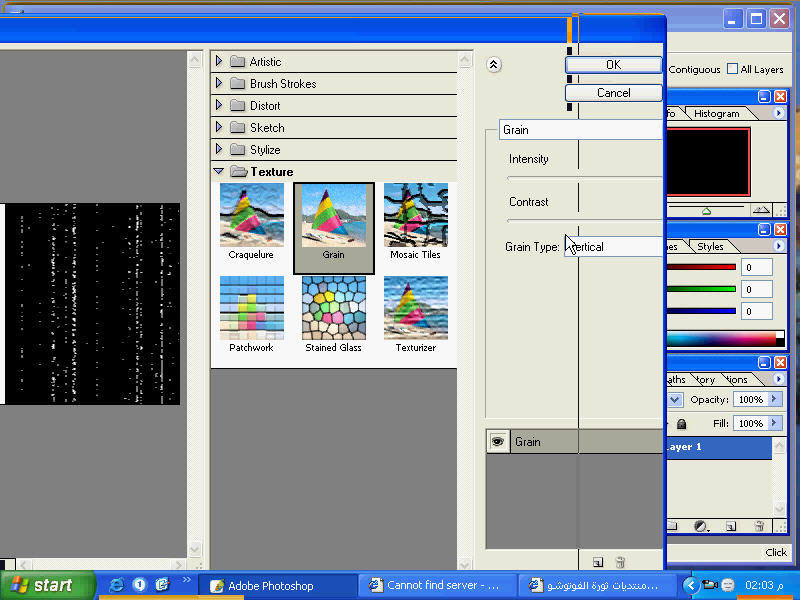 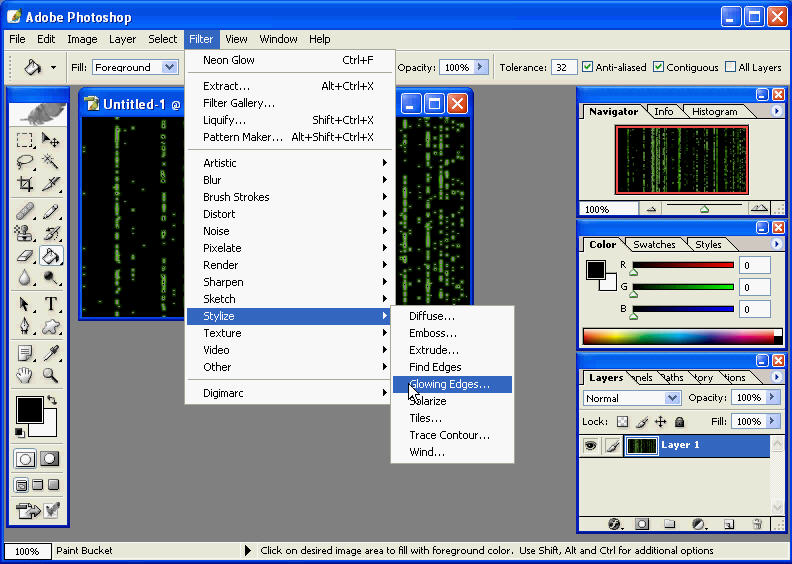 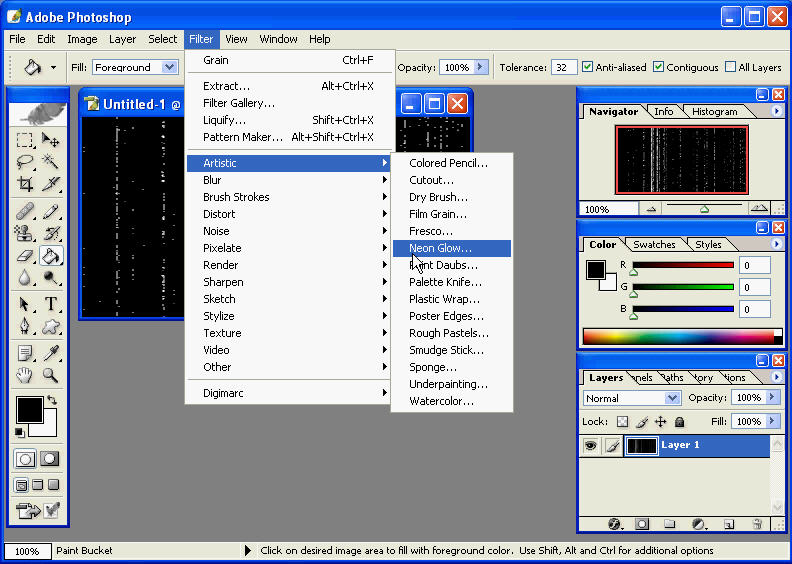 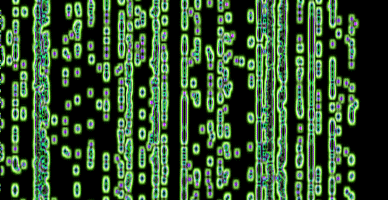 